Социальный проект на тему«Здоровый образ жизни - это здорово!»Разработала учитель английского языка МБОУ СОШ №45Время проведения проекта- Подготовительный этап- сентябрь 2012 Здоровье — это смелость и открытость сильного, к которому не рискует подступиться ни микроб с его претензией на неограниченное размножение, ни какой-либо иной организм, заинтересованный в чужих ресурсах. Елена ЕрмоловаЗдоровье — это единственное благо, которое каждый отнимает у себя самМихаил МамчичЗдоровье Человека зависит от того, на что он потратил Время. Николай АдащикСамое ценное и важное в нашей жизни – это дети и их здоровье.   В последнее время показатели детского здоровья  ухудшаются. Каждый 4-ый школьник страдает хроническими заболеваниями. Задача школы состоит в сохранении и укреплении  здоровья, пропаганде здорового образа жизни, в формировании ответственности за своё здоровье.Цель проекта:Задачи проекта:    Обучающие:   закрепление и расширение лексических навыков, навыков выражения своего мнения по теме, навыка аудирования; выявление и систематизация знаний по теме  “Здоровый образ жизни”.Развивающие:развитие творческих способностей учащихся; развитие познавательного отношения и интереса к изучаемой теме; развитие коммуникативных навыков; развитие мышления, памяти, внимания, воображения.Воспитательные: воспитывать активную жизненную позицию, ответственное отношение к своему здоровью; формирование навыков ЗОЖ; воспитание культуры общения; 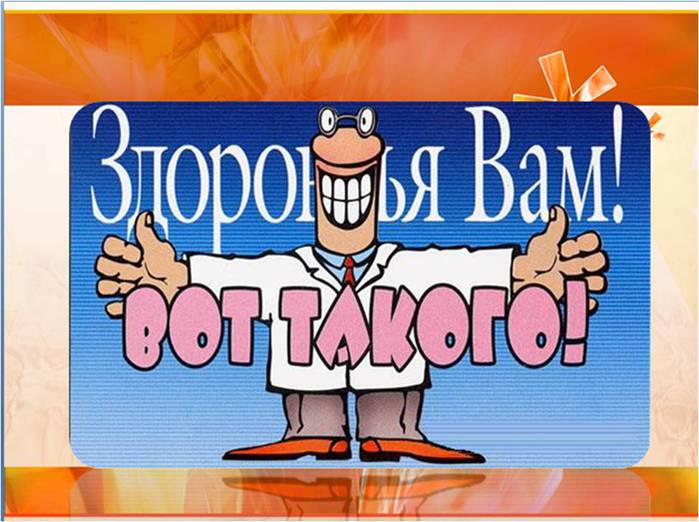 ст. Северской МО Северский районЗаикина Ольга Викторовна              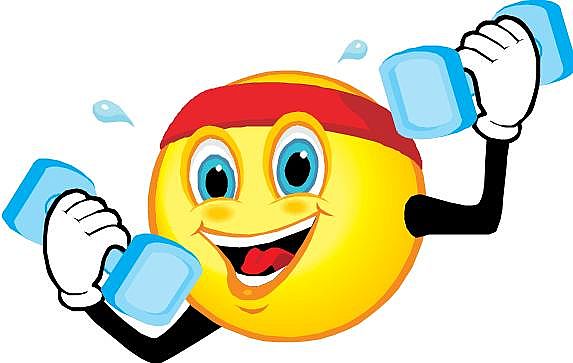 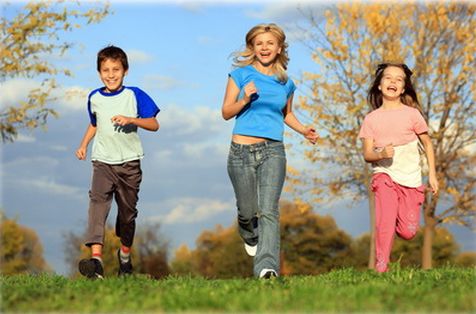 Этап реализации проекта-октябрь-декабрь 2012  Введение в проект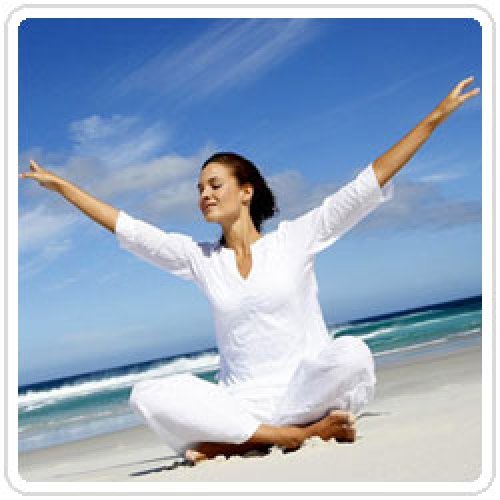 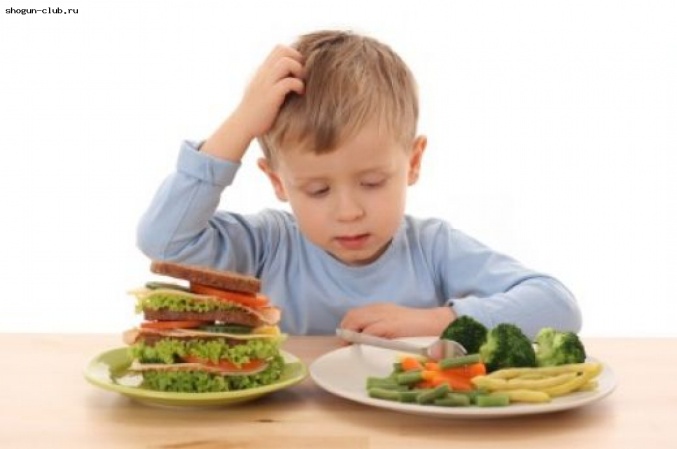 Актуальность проблемы:Развитие у подростка потребности в здоровом образе жизни и полезном времяпрепровождении, воспитание любознательности и готовности к коллективному творчеству.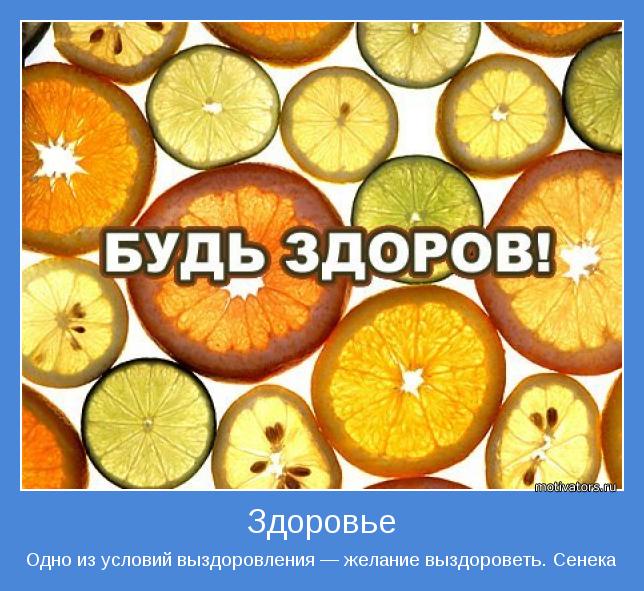 формирование чувства ответственности за свое здоровье; формирование потребности коллективной работы и работы в группах.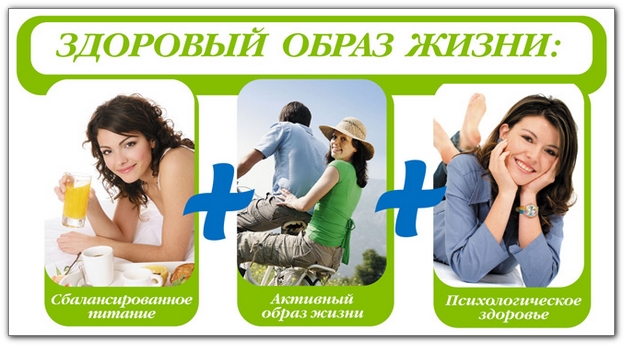 Примерный план  работы: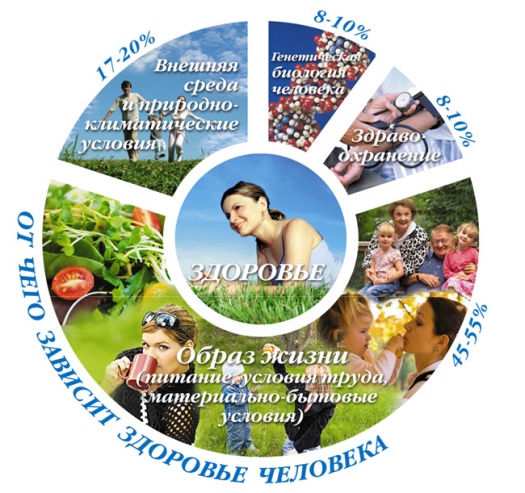 Что делать?Когда делать?Кто отвечает?Описание пункта планаФормирование группсентябрьРуководитель проектаРазбить учеников на творческие  группы, каждая из которых готовит презентацию по отдельной темеПодготовка необходимых материалов: 
список информационных источников, брошюра для родителей.сентябрьРуководитель проекта, активная группаОбеспечить учащихся необходимыми для подготовки к проекту ссылками, распространить брошюры с информацией о проекте среди родителейВыступление на родительском собрании о своевременности и пользе данного проектаоктябрьКлассный руководитель, руководитель проектаРабота над проектами по группамноябрьАктивисты группСбор информации, изучение литературы, поиск информации в интернете, оформление проектовВыступления  с презентациями проектадекабрьРуководитель проекта, творческие группыОценивание презентаций независимыми членами жюриНаграждение победителей грамотамиДекабрьРуководитель проекта